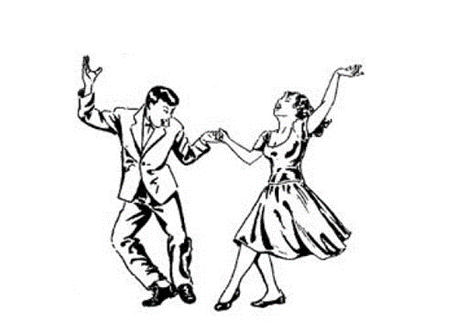 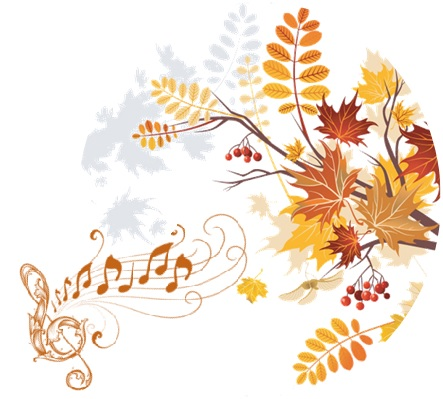 Begegnungsstätte „Sperlingsberg“  Veranstaltungen des Monats November: Vergnüglich stimmen wir uns einund schwingen munter das Tanzbein.Steffen Taube spielt auf.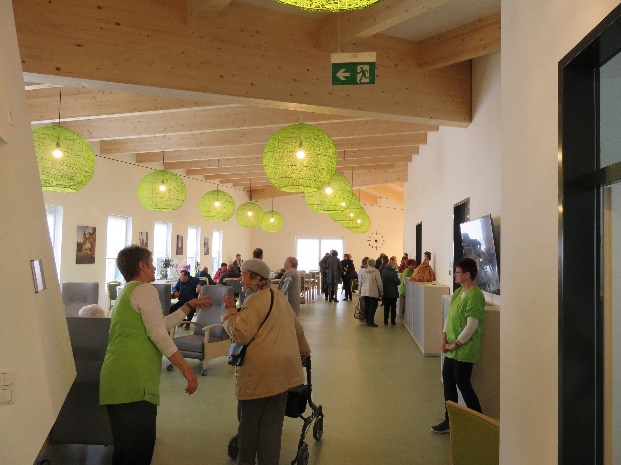 Eintritt 4,00€am Donnerstag, den 07.11.2019, 14:30 Uhr  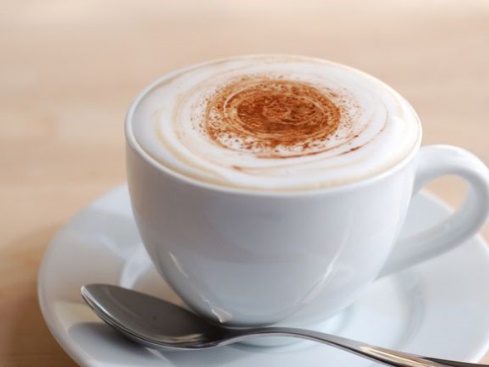 Gemeinsamer Kaffeenachmittag.Wir gehen in die Tagespflege„Geht’s noch?“.am Donnerstag, den 14.11.2019, 13:30 UhrBesuchen Sie auch unsere Begegnungsstätte 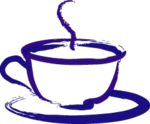 an den anderen Tagen während der Öffnungszeiten 					zu einem Treffen in geselliger Runde. PYUR (PrimaCom) berät Sie rund um TV, Telefon und Internet.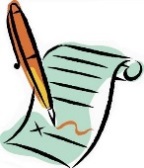 					Formulare und Anträge füllen wir mit Ihnen gemeinsam aus und					übernehmen den Behördengang. Alle Veranstaltungen sind kostenfrei und nicht nur für unsere Genossenschafter!Den Veranstaltungsplan finden Sie im Schaukasten vor unserer Begegnungsstätte sowie auf unserer Homepage, kurzfristige Änderungen behalten wir uns vor. Kommen Sie einfach vorbei.Wir freuen uns auf Ihren Besuch!Vom 18.11.2019 bis 26.11.2019 bleibt die Begegnungsstätte wegen Urlaub geschlossen.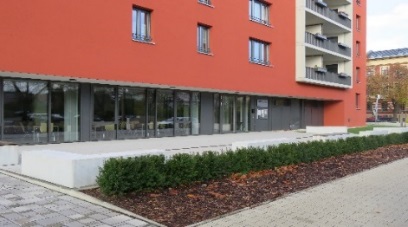 